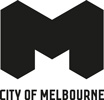 We’re transforming Franklin Street City of Melbourne is creating a new link between the heart of the Central Business District and the Queen Victoria Market along Franklin Street.We want to hear your feedback about the project which will deliver more open space for the growing community, as well as providing pedestrians, people riding bikes and motorists a safer journey.What will the project deliver?Four lanes of road will become two, maintaining access for motorists in both directions.1,250 square meters of public open space for residents, workers and visitors to enjoy.Wider footpaths and 800 meters of protected bike lanes between Swanston Street and Queen Street.More trees and plants, creating a cooler environment perfect for Melbourne summers.The transformation of Franklin Street was part of the 2015 Queen Victoria Market Precinct Renewal Master Plan.This city-shaping project will be delivered in two stages: Stage one is from Peel Street to Queen Street and involves removing access from William Street through to Queen Street and replacing the roundabout with a signalised intersection. This change will create an east-west corridor, supporting the future Southern Site and Queen Victoria Market Precinct Renewal. Stage two is from Queen Street to Stewart Street and involves converting two road lanes into public open space, with wider footpaths and protected bike lanes.To deliver the project, 46 parking bays between Queen and Swanston Street are being proposed to be removed, with an estimated 50 parking bays retained. Right around the corner from Franklin Street is the new 500 space car park at the nearby Munro development, plus many more off-street options within the Queen Victoria Market precinct area. There are also over 1,200 on-street parking bays within 250 meters of Franklin Street.Your feedback will help us to finalise the design of stage two. There are opportunities to include lawn, garden beds, trees, water sensitive urban design and places to sit, play and discover. Tell us what you’d like to see the project deliver by having your say on the draft concept design. Community consultation closes on Wednesday 26 July 2023.To find out more about this project and to have your say via an online survey, please call 9658 9658 or visit participate.melbourne.vic.gov.au/transforming-franklin-streetTo contact interpreter services, please call 03 9280 0726. This project is co-funded by City of Melbourne and the Department of Transport and Planning through the Transport and Amenity Program. 